
 OPTIME: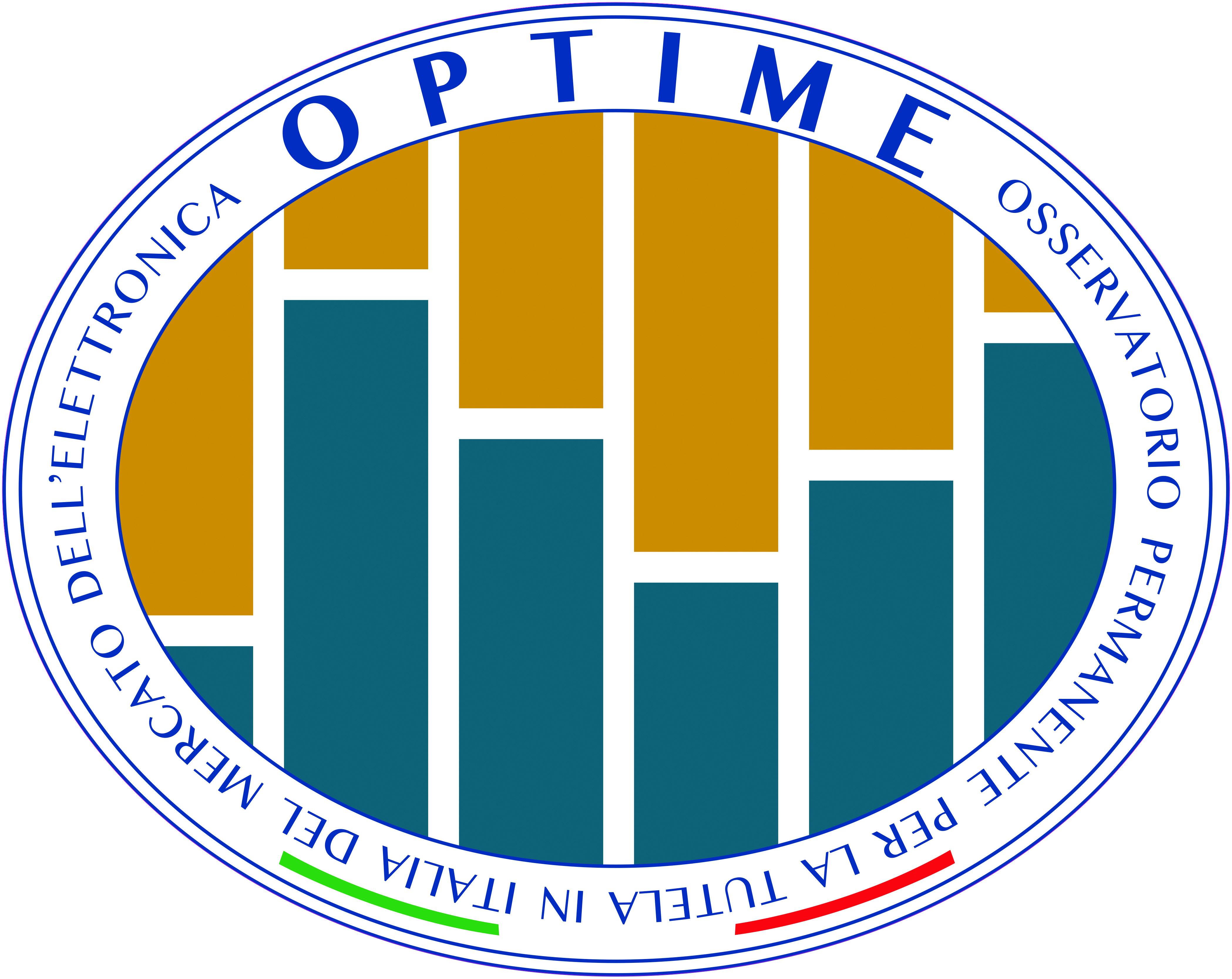 GIRO DI VITE SULLE SIGARETTE ELETTRONICHE USA E GETTA“SAI DOVE BUTTARLE?”SONO RIFIUTI ELETTRONICI, E VANNO SMALTITI CORRETTAMENTE.Milano, 22 febbraio 2023Si è tenuta ieri l’Assemblea Generale della Federazione Optime - Osservatorio per la Tutela del Mercato dell’Elettronica in Italia.A seguito dell’approvazione del piano delle attività 2023, gli associati hanno espresso grande apprezzamento per il Rapporto annuale presentato in Senato lo scorso novembre.Tra le azioni previste e approvate per il 2023, molta attenzione è stata riservata al tema delle sigarette elettroniche usa e getta, che stanno riscuotendo un sempre maggiore successo, soprattutto tra i giovani. In merito a questa tematica, infatti, Optime ha identificato un “nuovo” fenomeno distorsivo, che intende sanare sul nascere, con un giro di vite di azioni concrete.Le sigarette elettroniche usa e getta sono a tutti gli effetti apparecchiature elettroniche, e pertanto devono essere soggette a tutte le normative sui RAEE (Rifiuti da Apparecchiature Elettriche ed Elettroniche). C’è molta confusione in materia, sia tra i consumatori (che sembrano non essere consapevoli di maneggiare un oggetto che va smaltito correttamente), sia tra i produttori e gli importatori, che in molti casi eludono le normative in materia, ossia l’obbligo di finanziare mediante gli eco-contributi la raccolta differenziata e il corretto trattamento dei rifiuti derivanti da queste apparecchiature.Optime ha quindi annunciato l’invio di diverse lettere di richiamo e informazione indirizzate ad alcuni produttori e importatori di queste apparecchiature, identificati a seguito di una prima indagine.Per Optime è però altrettanto fondamentale un’attività educativa nei confronti dei consumatori, che troppo spesso abbandonano dove capita i prodotti da buttare, come fossero normali rifiuti indifferenziati, non sapendo che sono invece RAEE e che come tali devono essere conferiti presso i centri di raccolta o presso i rivenditori che mettono a disposizione i contenitori per la raccolta 1 contro 0.Davide Rossi, Presidente di OPTIME, commenta: “Un’assemblea di grandissimi contenuti dalla quale usciamo con un’agenda fitta di impegni. Il prossimo appuntamento è Roma, il 28 marzo per la «Giornata della Legalità» di Confcommercio. Optime, in qualità di osservatorio molto attento alle dinamiche del mercato, ha individuato un altro fenomeno distorsivo e si pone, ancora una volta, a tutela dell’ambiente: le sigarette elettroniche usa e getta, vista la loro enorme diffusione e il loro grande successo commerciale, soprattutto tra gli under 30. Si rende assolutamente necessaria un’azione di monitoraggio sul loro corretto smaltimento. Ci muoveremo immediatamente e concretamente in tal senso, inviando ad alcuni produttori e importatori che abbiamo individuato diverse lettere di richiamo e informazione sulle norme da rispettare. Ma, non meno importante, abbiamo intenzione di dare il via a una campagna di sensibilizzazione nei confronti dei consumatori che, soprattutto tra i più giovani, non sono consapevoli della natura dell’oggetto che si trovano a maneggiare e, di conseguenza, sulle sue modalità di smaltimento”.FEDERAZIONE OPTIMEEnte senza scopo di lucro e interamente finanziato con risorse proprie delle associazioni e delle imprese aderenti, che ha come missione principale la tutela della leale concorrenza tra imprese operanti nel settore dell'elettronica di consumo in Italia e il rispetto delle norme imperative che disciplinano il settore a tutela dei consumatori e dell'economia nazionale nel suo complesso. Nella propria gestione Optime adotta principi di trasparenza, inclusione e collegialità.www.federazioneoptime.orgPer maggiori informazioni: Meridian Communications Srl Via Cuneo, 3 – 20149 MilanoTel. +39 02 48519553 Silvia Ceriotti		3357799816		silvia.ceriotti@meridiancommunications.itViviana Bandieramonte	3294776937		viviana.bandieramonte@meridiancommunications.it